Week 3 : 17 Januari 2021JESUS’ BABTISM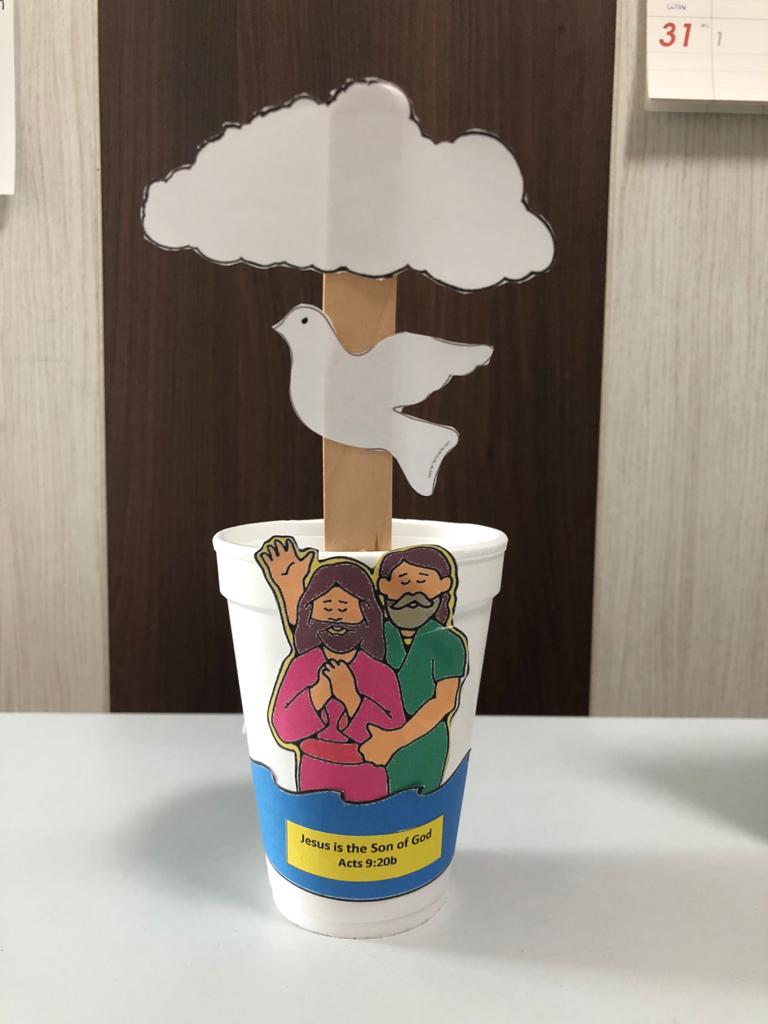 Bahan/alat yang diperlukan: PrinterWhite paper cup Ice cream StickGuntingLem / Double tapePersiapan oleh Orang Tua :Print gambar : potongan air, Tuhan Yesus dengan Yohanes pembabtis, burung merpati, awan dan ayat hafalan.Potong2 semua gambar yang disediakan. Aktivitas anak (dibantu orang tua) :1. Tempel gambar Tuhan Yesus yang sedang dibabtis oleh Yohanes Pembabtis di white paper cup.2. Tempel gambar potongan air melingkar di bagian bawah cup3. Tempel ayat hafalan di bagian tengah bawah di gambar air4. Tempel awan di ice cream stick bagian paling atas5. Tempel burung merpati di ice cream stick di bawah awan6. Terakhir, tempelkan stick di bagian dalam cup, tepat di belakang gambar Tuhan Yesus dengan Yohanes Pembabtis.